Bijlage 1  	Model projectplan met minimaal verplichte onderdelen 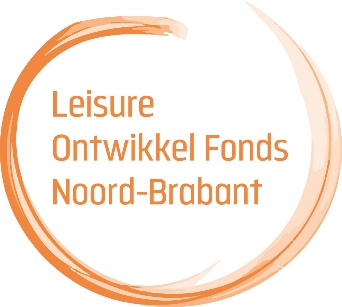 Het projectplan is als verplichte bijlage onderdeel van uw aanvraag voor een lening en moet een duidelijk beeld geven van het voorgenomen project. Om uw aanvraag goed te kunnen beoordelen vragen wij u om de onderdelen van dit model projectplan - herkenbaar en in de aangegeven volgorde - in uw plan op te nemen. Let op: U dient in uw projectplan toe te lichten hoe wordt voldaan aan de Investeringsstrategie en het Investeringsreglement van het Leisure Ontwikkel Fonds Noord-Brabant.SAMENVATTING Korte omschrijving van inhoud en doel van het project (max. 1 A4)PROJECTDEFINITIEAchtergrond Korte inleiding met de context en aanleiding van het projectDoelstelling van het projectBeoogde resultaten van het project in relatie tot de doelstelling(en)Projectorganisatie Beschrijf de verschillende rollen en verantwoordelijkheden binnen het project: Naam en vestigingsplaats van de organisatieBedrijfsactiviteitenAanleiding en belang van project Specifieke expertise die door aanvrager wordt ingebrachtOrganisatiestructuur in geval de aanvrager deel uitmaakt van een verband van ondernemingenAANSLUITING BIJ DE DOELSTELLINGEN VAN HET LEISURE ONTWIKKEL FONDS NOORD-BRABANTLicht toe hoe het project past binnen de Investeringsstrategie en het Investeringsreglement van het Leisure Ontwikkel Fonds Noord-Brabant en hoe de leisure sector in Noord-Brabant via dit project duurzaam wordt versterkt. Wij verwachten een duidelijke toelichting op elk van de volgende punten: - Hoe leidt het project structureel tot meer bezoekers en/of tot een verlenging van de verblijfsduur van bezoekers en/of een verhoging van de bestedingen van bezoekers aan of in de provincie Noord-Brabant;- Hoe verbindt het project het vrijetijdsaanbod aan een of meer van de drie kernthema’s “Brabantse meesters en erfgoed”, “Design en innovatie” en “Attractieparken en evenementen” en hoe houdt het rekening met trends in de toerismesector;- Is het te ontwikkelen leisure aanbod inpasbaar in een breder arrangement en richt de aanvrager zijn inspanningen erop om de inpassing in een breder arrangement te realiseren;- Heeft het te ontwikkelen leisure aanbod de kwaliteit om (inter)nationale bezoekers te ontvangen, inclusief meertaligheid en op welke wijze wordt dit vormgegeven;- Is het te ontwikkelen leisure aanbod primair bezoekbaar en beschikbaar, met voldoende volume en/of exporteerbaar en daardoor versterkend voor de regionale economie;- Is het project onderscheidend en sluit het aan bij kansrijke ontwikkelingen in de sector;- Ligt de nadruk op de werking van het product of dienst die technisch bewezen is en waarbij de investeringen zijn gericht op de implementatie.Licht toe op welke wijze u zich heeft ingespannen om het project op andere wijze dan het Leisure Ontwikkel Fonds Noord-Brabant gefinancierd te krijgen, bijvoorbeeld door een commerciële bank of door crowdfunding, maar daar niet of slechts gedeeltelijk in bent geslaagd.Score op outputindicatoren Neem onderstaande tabel op in het projectplan met de streefwaarde per indicator per einde van de investeringsperiode van het project (maximaal 2 jaar). Licht toe, per indicator, hoe u tot de streefwaarde bent gekomen.Toelichting: Let op: bij afronding van de investeringsperiode van het project (maximaal 2 jaar), dient u voor de gerealiseerde waarden een onderbouwing aan te leveren. In paragraaf 7 (Beschrijving Administratieve Organisatie) dient u aandacht te besteden aan de wijze waarop juiste en volledige vastlegging ter onderbouwing van de indicatoren is gewaarborgd. PROJECTACTIVITEITEN Projectactiviteiten Beschrijf de projectactiviteiten die worden uitgevoerdLocatie Geef aan op welke locatie(s) de projectactiviteiten worden uitgevoerd. Het project dient te worden uitgevoerd in Noord-BrabantPlanningStartdatum en einddatum (maximaal twee jaar)ActiviteitenplanningUitgavenplanning per jaarBUSINESS CASE Beschrijf en onderbouw de business case van het project waarbij ten minste het  organisatorisch, economisch en financieel perspectief aan bod komen. Denk hierbij aan:>	 de impact van de projectresultaten op de organisatie,>	de marktpotentie / de mate waarin het project resulteert in breed vermarktbare producten, diensten of processen en>	de effecten die worden verwacht m.b.t. de concurrentiepositie en de toename van de eigen bedrijfsactiviteiten.Geef daarnaast een duidelijk beeld van het ex-post perspectief en de ex-post aanpak,  zoals de investeringspotentie en de omgang met de resultaten na afloop van de projectperiodeBEGROTING/FINANCIERINGSPLAN In dit hoofdstuk wordt gevraagd naar de investeringsbegroting, de exploitatiebegroting en het financieringsplan. Het format van de begrotingen is niet voorgeschreven. In uw projectplan kunnen afwijkende termen worden opgenomen. Het is van belang dat een duidelijk inzicht wordt gegeven in de investeringen waarvoor de financiering benodigd is en de verwachte exploitatie die wordt gegenereerd met deze investeringen. Het financieringsplan geeft aan waar deze middelen vandaan komen. Investeringsbegroting De investeringsbegroting geeft inzicht in de investeringen die gedurende de projectperiode (maximaal 2 jaar) met het project gemoeid zijn. Maak hierbij onderscheid tussen de vaste activa, vlottende activa en aanloopkosten.  * 	Vaste activa: bedrijfsmiddelen met een aanschafprijs van € 450 of meer, die langer dan één jaar meegaan, zoals computers, gebouwen, auto’s e.d. Op deze middelen wordt jaarlijks een bedrag afgeschreven, afhankelijk van de levensduur. Deze afschrijvingen vormen een onderdeel van de exploitatiebegroting. ** Vlottende activa: bezittingen van de onderneming, zoals voorraden, maar ook de stand van de debiteuren. *** Let op, in de webportal dient het totaal van de projectkosten ingevuld te worden, dit moet aansluiten met de totale projectkosten uit bovenstaand schema..Toelichting op de investeringsbegroting  Geef per opgenomen investeringspost een duidelijk inzicht in de opbouw van de investeringen zodat het Investeringscomité zich een goed beeld kan vormen van de realiteit en de kwaliteit van de Investeringsbegroting. Exploitatie begroting De exploitatiebegroting geeft aan hoeveel omzet er gegenereerd wordt en welke kosten benodigd zijn voor de exploitatie/uitvoering. Let op jaar 1 is het eerste jaar waarin wordt afgelost.Toelichting op de exploitatiebegrotingGeef per opgenomen post van de exploitatiebegroting duidelijk inzicht in de opbouw van deze post, zodat het Investeringscomité zich een goed beeld kan vormen van de realiteit en de kwaliteit van de exploitatiebegroting. Onderbouw hiertoe de omzet met aantallen en tarieven, geef weer op hoeveel FTE en welk bruto loon per FTE de loonkosten zijn gebaseerd, enzovoort.  Risicofactoren, afhankelijkheden, randvoorwaardenBeschrijf de factoren die impact kunnen hebben op het slagen van het project en beschrijf de aanpak om de potentiële (negatieve) impact van deze factoren te beperken.Financieringsplan*  Indien van toepassing. Let op: financieringsbijdragen van organisaties buiten het project moeten worden onderbouwd met een bewijs van toegezegde financiering (zie bijlage A).** De lening van het Leisure Ontwikkel Fonds Noord-Brabant kan bestaan uit een lening of een achtergestelde lening. Het Fonds verstrekt in beginsel leningen met een omvang van minimaal € 75.000 en maximaal € 400.000. De omvang van de lening bedraagt maximaal 50% van de totale investering.Toelichting op de projectfinanciering Licht de financiering toe.Het financieringsarrangement  (zie bijlage bij het Investeringsreglement )De beginbalans vóór aanvang van het projectGeef de beginbalans voor aanvang van het project weer, dat is de laatst beschikbare gecontroleerde en gedeponeerde balans. Bij een startende onderneming is dit de openingsbalans. Achtergestelde leningen worden voor het bepalen van de ratio’s als eigen vermogen beschouwd, indien er sprake is van achtergestelde leningen dient u deze gespecificeerd weer te geven.De balans na afronding van het projectGeef de verwachte balans na afronding van het project (looptijd van 2 jaar)  weer, dit is de balans inclusief de geactiveerde investeringen en de aangevraagde leningen.Hoogte rente op basis van ratingcategorie en zekerheidsstelling en mogelijke achterstellingGeef gemotiveerd op basis van de ratio’s weer wat de ratingcategorie van de aanvrager is.Geef gemotiveerd aan van welke zekerheidsstelling is uitgegaan bij het bepalen van de rente opslag en hoe tot deze zekerheidsstelling is gekomen (welke zekerheden kunnen gesteld worden door de lening verstrekker). Let op: wanneer er geopteerd wordt voor een achtergestelde lening, dan dient voor de bepaling van de opslag op de basisrente uitgegaan te worden van een ratingniveau lager. Aangezien er geen leningen worden verstrekt aan doelondernemingen met een ratingcategorie CCC, kunnen doelondernemingen met een ratingcategorie B niet opteren voor een achtergestelde lening.  Geef gemotiveerd de hoogte van het rentetarief weer wat van toepassing is op uw aanvraag.Looptijd van de lening	100% van de lening wordt overgemaakt na ondertekening van de leningsovereenkomst. De te vergoeden rente wordt per kwartaal in rekening gebracht vanaf het moment dat de lening wordt aangegaan. De investeringsperiode duurt maximaal 2 jaar, vervolgens kan na deze investeringsperiode de lening gedurende een periode van maximaal 7 jaar,  lineair per kwartaal worden afgelost. 	Geef gemotiveerd aan gedurende welke periode ná de investeringsperiode U de lening wenst af te lossen.AO/IC Beschrijf de administratieve organisatie en interne controle van de aanvrager waaruit blijkt dat een inzichtelijke en controleerbare projectadministratie wordt bijgehouden. Besteed aandacht aan de wijze waarop de registratie van de indicatoren zoals aangegeven in paragraaf 3.3 plaatsvindt. PROMOTIE EN PUBLICITEIT Beschrijf de promotie- en publiciteitsactiviteiten die u gaat uitvoeren om de bijdrage uit het Leisure Ontwikkel Fonds Noord-Brabant aan het project kenbaar te maken. IndicatorStreefwaarde1Aantal te trekken bezoekers per jaar2Verwachte bestedingen door bezoekers3Aantal te verwachten extra overnachtingen4Aantal direct gecreëerde FTE’s5Aantal indirect gecreëerde FTE’sInvesteringsbegrotingBedrag (€)Bedrag (€)Jaar 1Jaar 2Vaste activa*VerbouwingenMachinesInventaris(Kantoor) apparatuurVervoermiddelenGrondVlottende activa **VoorraadOverig(Aanloop)kosten LoonkostenHuurCommunicatieOverigTOTAAL projectkosten***Exploitatiebegroting Jaar 1Jaar 2Jaar 3Jaar 4Jaar 5Jaar 6Jaar 7OmzetDirecte kostenBruto WinstAlgemene kostenLoonkostenVerzekeringenAfschrijvingenVerkoopkostenHuisvestingskostenSubtotaal Indirecte kostenFinanciële baten en lastenResultaat Begroting per financieringsbronEigen bijdrage € %Overige financiering (Privaat)]*€ %Overige financiering (Publiek)* € %Gevraagde lening (LOF)**€ %Totaal financiering€ 100%